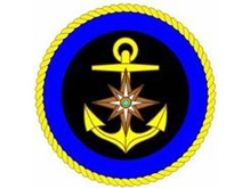 ПОДЛЁДНАЯ РЫБАЛКАЗимняя подледная ловля рыбы требует особенно строгого соблюдения правил поведения. Все рыболовы должны твердо знать, что ни по первому (осеннему), ни по последнему (весеннему) ловить рыбу со льда нельзя, даже если на первый взгляд он достаточно прочный. Структура, прочность и толщина льда изменяются на протяжении поздней осени, зимы и ранней весны. Лед становится прочным только после того, как установятся  непрерывные, морозные ночи и дни.СОВЕТЫ  РЫБАКАМ - ЛЮБИТЕЛЯМ ПОДЛЕДНОГО ЛОВА- перед тем как отправиться на рыбалку, внимательно прослушайте прогноз погоды на предстоящие сутки;- уходя или уезжая на рыбную ловлю, предупредите своих близких о том, в какое место вы направляетесь и когда собираетесь вернуться. Эти сведения могут быть полезны при поисках в случае ЧП;- обязательно возьмите с собой мобильный телефон с заряженным аккумулятором;- возьмите с собой на рыбалку простые спасательные средства («конец Александрова», спасательную доску, веревку);- необходимо иметь с собой фонарик или любое светосигнальное устройство для обозначения своего места в темное время суток;- экипировавшись специальным рыбацким костюмом с постоянной плавучестью, вы сможете уверенно чувствовать себя, даже провалившись в полынью (костюм будет держать вас на поверхности и не даст уйти на дно);- во время рыбалки думайте, прежде всего, о безопасности и только потом об улове;- не собирайтесь на тонком льду большими группами;- лунки в целях безопасности пробивайте на расстоянии 5-6 метров друг от друга;- не пробивайте лунки на переправах;- не стоит ловить рыбу у промоин, какой бы клев там ни был.ПОМНИТЕ! Строгое соблюдение мер предосторожности на льду – главное условие предотвращения несчастных случаев во время зимней рыбалки. Оказать немедленную помощь терпящему бедствие на водоемах – благородный долг каждого гражданина.При чрезвычайной ситуации звоните в Службу спасения по телефонам«01» или «112» (с мобильных телефонов).БУДЬТЕ  ОСТОРОЖНЫ НА ЛЬДУ! НИ ХВОСТА, НИ ЧЕШУИ!